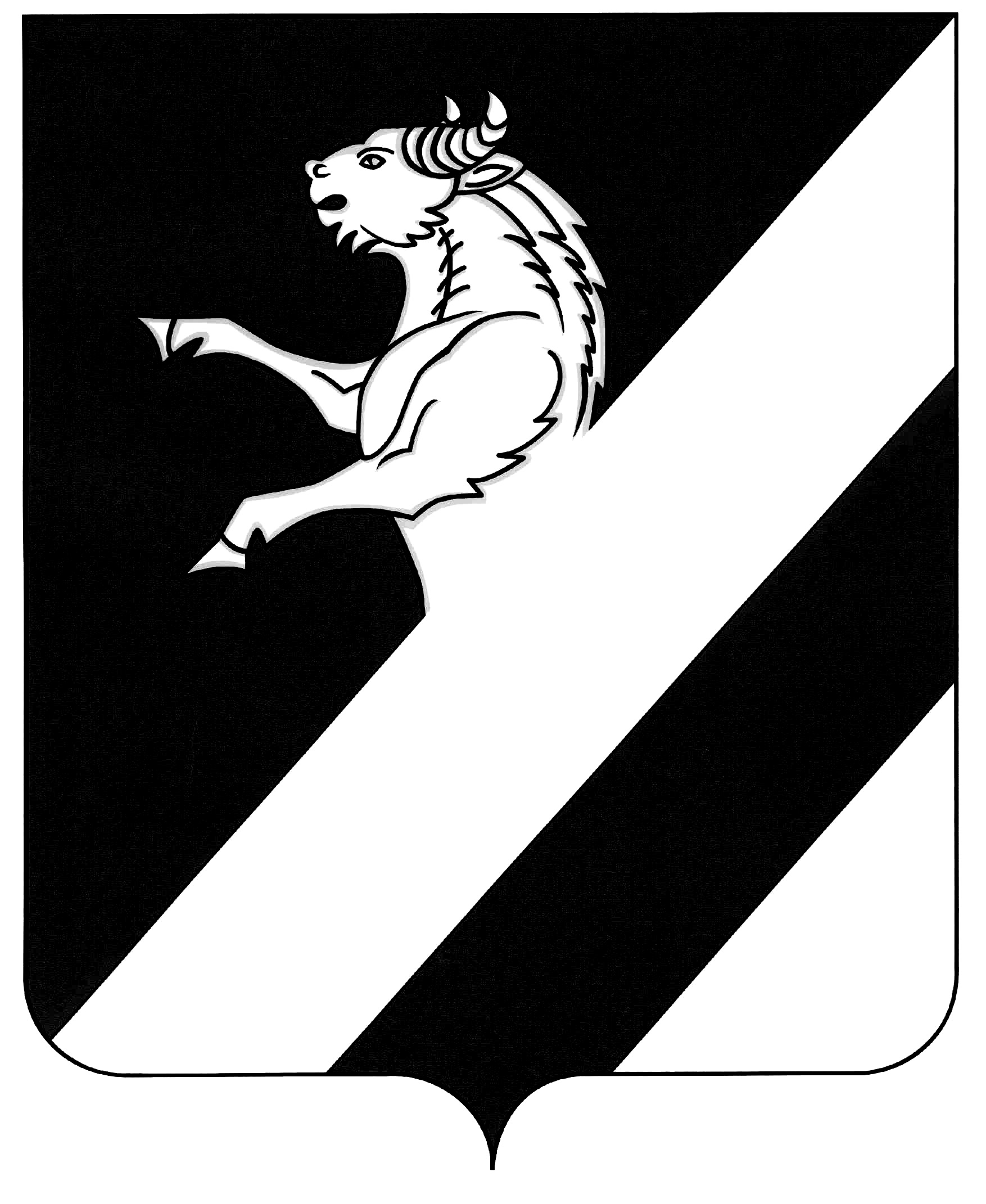 КРАСНОЯРСКИЙ  КРАЙАЧИНСКИЙ  РАЙОНАДМИНИСТРАЦИЯ  ТАРУТИНСКОГО  СЕЛЬСОВЕТАПОСТАНОВЛЕНИЕ17.04.2014                                                                                                       №22-ПОб установлении Порядкаформирования, утверждения иведения планов закупок дляобеспечения муниципальных нуждадминистрации Тарутинского сельсовета Ачинского района Красноярского краяВ соответствии с частью 5 статьи 17 Федерального закона от 05.04.2013 № 44-ФЗ «О контрактной системе в сфере закупок товаров, работ, услуг для обеспечения государственных и муниципальных нужд», статьей 56.1 Устава Тарутинского сельсовета ПОСТАНОВЛЯЮ:1.Утвердить Порядок формирования, утверждения и ведения планов закупок для обеспечения муниципальных нужд администрации Тарутинского сельсовета согласно приложению.2. Контроль исполнения постановления оставляю за собой.       3. Опубликовать настоящее постановление  в информационном листке администрации Тарутинского сельсовета «Сельские вести»  и подлежит размещению в сети Интернет на официальном сайте: http: // tarutino.bdu.su4 . Настоящее постановление вступает в силу с 1 января 2015 года. Глава администрации                                                                      Потехин В.А.Приложение к постановлениюадминистрации Тарутинского сельсоветаот 17.04.2014 № 22-ППорядок формирования, утверждения и ведения планов закупок дляобеспечения муниципальных нужд администрации Тарутинского сельсовета Ачинского  района1. Настоящий Порядок разработан в соответствии с Постановлением Правительства РФ от 21.11.2013 № 1043 «О требованиях к формированию,утверждению и ведению планов закупок товаров, работ, услуг для обеспечения нужд субъекта Российской Федерации и муниципальных нужд, а также  требованиях к форме планов закупок товаров, работ, услуг» и устанавливает правила формирования, утверждения и ведения планов закупок для обеспечения муниципальных нужд администрации Тарутинского сельсовета.2. Планы закупок формируются по форме согласно приложению к настоящему Порядку и утверждаются в течение 10 рабочих дней:а) администрация Тартинского сельсовета (далее – муниципальный заказчик), после доведения до соответствующего муниципального заказчика объема прав в денежном  выражении на принятие и (или) исполнение обязательств в соответствии с  бюджетным законодательством Российской Федерации;3. Планы закупок для муниципальных нужд администрации Тарутинского сельсовета формируются лицами, указанными в пункте 2 настоящего Порядка, на очередной финансовый год и плановый период (очередной финансовый год) с учетом следующих положений:а) муниципальные заказчики в сроки, установленные главными распорядителями средств местного бюджета Тарутинского сельсовета (далее - местный бюджет), но не позднее сроков, установленных настоящим Порядком:формируют планы закупок, исходя из целей осуществления закупок, определенных с учетом положений статьи 13 Федерального закона о контрактной системе и представляют их главным распорядителям средств местного бюджета для формирования на их основании в соответствии с бюджетным законодательством Российской Федерации обоснований бюджетных ассигнований на осуществление закупок - не позднее 1 августа текущего финансового года;корректируют при необходимости по согласованию с главными распорядителями средств местного бюджета планы закупок в процессе составления проекта решения о местном бюджете -01 октября  текущего года;при необходимости уточняют сформированные планы закупок, после их уточнения и доведения до муниципального заказчика объема прав в денежном выражении на принятие и (или) исполнение обязательств в соответствии с бюджетным законодательством Российской Федерации утверждают сформированные планы закупок и уведомляют об этом главного распорядителя средств местного бюджета;4 . Одновременно с информацией, определенной частью 2 статьи 17 Закона о контрактной системе, в план закупок включается следующая дополнительная информация: информация о закупках, осуществление которых планируется по истечении планового периода;информация о закупках, осуществление которых планируется по истечении планового периода, включается в планы закупок муниципальных заказчиков в соответствии с бюджетным законодательством Российской Федерации.В этом случае информация вносится в планы закупок на весь срок планируемых закупок в графы «Объем финансового обеспечения (тыс. рублей)», «Количество (объем) планируемых к закупке товаров, работ, услуг».5. План закупок на очередной финансовый год и плановый период разрабатывается путем изменения параметров планового периода утвержденного плана закупок и добавления к ним параметров 2-го года планового периода6. Лица, указанные в пункте 2 настоящего Порядка, ведут планы закупок в соответствии с положениями Федерального закона о контрактной системе и настоящего Порядка. Основаниями для внесения изменений в утвержденные планы закупок в случаях необходимости являются:а) приведение планов закупок в соответствие с утвержденными изменениями целей осуществления закупок, определенных с учетом положений статьи 13  федерального закона о контрактной системе и установленных в соответствии со статьей 19 Федерального закона о контрактной системе требований к закупаемым товарам, работам, услугам (в том числе предельной цены товаров, работ, услуг) и (или) нормативных затрат на обеспечение функций муниципальных органов Тарутинского сельсовета;б) приведение планов закупок в соответствие с муниципальными правовыми актами о внесении изменений в муниципальные правовые акты о местных бюджетах на текущий финансовый год (текущий финансовый год и плановый период);в) реализация федеральных законов, решений, поручений, указаний Президента Российской Федерации, решений, поручений Правительства Российской  Федерации, законов субъектов Российской Федерации, решений,поручений высших исполнительных органов государственной власти субъектов Российской Федерации, муниципальных правовых актов, которые приняты после утверждения планов закупок и не приводят к изменению объема бюджетных ассигнований, утвержденных решением о местном бюджете;